Publicado en Madrid el 08/03/2024 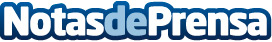 Ebanista RS revoluciona la experiencia de reparación de muebles en Madrid con su servicio a domicilioAumentan las solicitudes de reparaciones de muebles de madera para darles una segunda vidaDatos de contacto:Rubén SánchezEbanista RS651 19 72 31 Nota de prensa publicada en: https://www.notasdeprensa.es/ebanista-rs-revoluciona-la-experiencia-de Categorias: Bricolaje Interiorismo Madrid Emprendedores Servicios Técnicos Hogar Otros Servicios Mobiliario http://www.notasdeprensa.es